РЕШЕНИЕРассмотрев проект решения о внесении изменений в Решение Городской Думы Петропавловск-Камчатского городского округа от 28.04.2014 № 211-нд 
«О публичных слушаниях в Петропавловск-Камчатском городском округе», внесенный Главой Петропавловск-Камчатского городского округа 
Иваненко В.Ю., в соответствии с частью 4 статьи 22 Устава Петропавловск-Камчатского городского округа Городская Дума Петропавловск-Камчатского городского округа РЕШИЛА:1. Принять Решение о внесении изменений в Решение Городской Думы Петропавловск-Камчатского городского округа от 28.04.2014 № 211-нд
«О публичных слушаниях в Петропавловск-Камчатском городском округе». 2. Направить принятое Решение Главе Петропавловск-Камчатского городского округа для подписания и обнародования.РЕШЕНИЕот 26.12.2018 № 126-ндО внесении изменений в Решение Городской Думы Петропавловск-Камчатского городского округа Камчатского края от 28.04.2014 № 211-нд
«О публичных слушаниях в Петропавловск-Камчатском городском округе»Принято Городской Думой Петропавловск-Камчатского городского округа(решение от 26.12.2018 № 330-р)1. В пункте 4 части 4 статьи 4 слово «приложению» заменить словами «приложению 1».2. Часть 2 статьи 5 изложить в следующей редакции:«2. Информация о предстоящих публичных слушаниях подлежит размещению на официальных сайтах Городской Думы и администрации городского округа в информационно-телекоммуникационной сети «Интернет» 
в сроки, указанные частью 1 настоящей статьи. В целях более полного оповещения населения данная информация может размещаться в иных средствах массовой информации. Положения абзаца первого настоящей части не распространяются 
на случаи, когда публичные слушания проводятся по вопросам, указанным 
в пункте 5 части 2 статьи 2 настоящего Решения.».3. В статье 9: 1) в абзаце первом части 7 цифры «5.1» исключить;2) в части 18:в пункте 1 слова «муниципального образования» заменить словами «городского округа»;в пункте 2 слова «муниципального образования» заменить словами «городского округа»;в пункте 3 слова «муниципального образования» заменить словами «городского округа».4. В таблице приложения 2:1) строку первую столбца второго изложить в следующей редакции:«Структурная единица муниципального правового акта, ее текст 
в действующей редакции»;2) в строке первой столбца третьего слова «в действующей редакции» заменить словами «в редакции, предложенной в проекте муниципального правового акта».5. В приложении 6 слова «(каждый член в отдельности)» исключить.6. Настоящее Решение вступает в силу после дня его официального опубликования.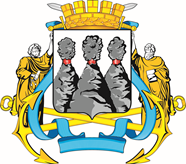 ГОРОДСКАЯ ДУМАПЕТРОПАВЛОВСК-КАМЧАТСКОГО ГОРОДСКОГО ОКРУГАот 26.12.2018 № 330-р16-я сессияг.Петропавловск-КамчатскийО принятии решения о внесении изменений в Решение Городской Думы Петропавловск-Камчатского городского округа от 28.04.2014 № 211-нд 
«О публичных слушаниях в Петропавловск-Камчатском городском округе»Председатель Городской Думы Петропавловск-Камчатского городского округа Г.В. МонаховаГОРОДСКАЯ ДУМАПЕТРОПАВЛОВСК-КАМЧАТСКОГО ГОРОДСКОГО ОКРУГАГлаваПетропавловск-Камчатскогогородского округаВ.Ю. Иваненко